ИП Отраднов А.М.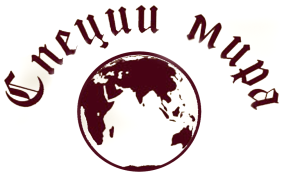 404106, Волгоградская область,  г. Волжский, пос. Рабочий , ул.  Красноармейская,  д. 8, ИНН 343504976810, ОГРНИП 310343512500060, т.  8-905 333 52 66 www.spezmir.ru, mail: spezmir@yandex.ruПрайс-лист с 28.01.2021 г.№НаименованиеВес в гр.баночкаСтоимость за шт., руб. без НДС.баночкаАджика приправа4035Базилик сушеный 1235Вегета (овощная смесь)6035Карри приправа4035Кокосовая стружка2535Кориандр молотый2535Кориандр семена2235Корица молотая3035Кумин семена (зира)4040Куркума молотая4035Орегано сушёный1035Паприка красная3535Перец красный чили4035Перец чёрный молотый 4035Петрушка сушёная1035Приправа для курицы-гриль4035Приправа для рыбы4035Приправа хмели-сунели2535Прованские травы2040Розмарин сушёный1835Соль10035Сумах молотый4040Укроп сушёный1835Чеснок сушёный3535Шашлычная приправа5035Набор специй 18 шт. (деревянная полка)-650Набор специй 12 шт. (деревянная полка)-420Набор специй 6 штук (деревянная полка)-270Набор «На пикник»с сумочкой-270Набор «На рыбалку»с сумочкой-270